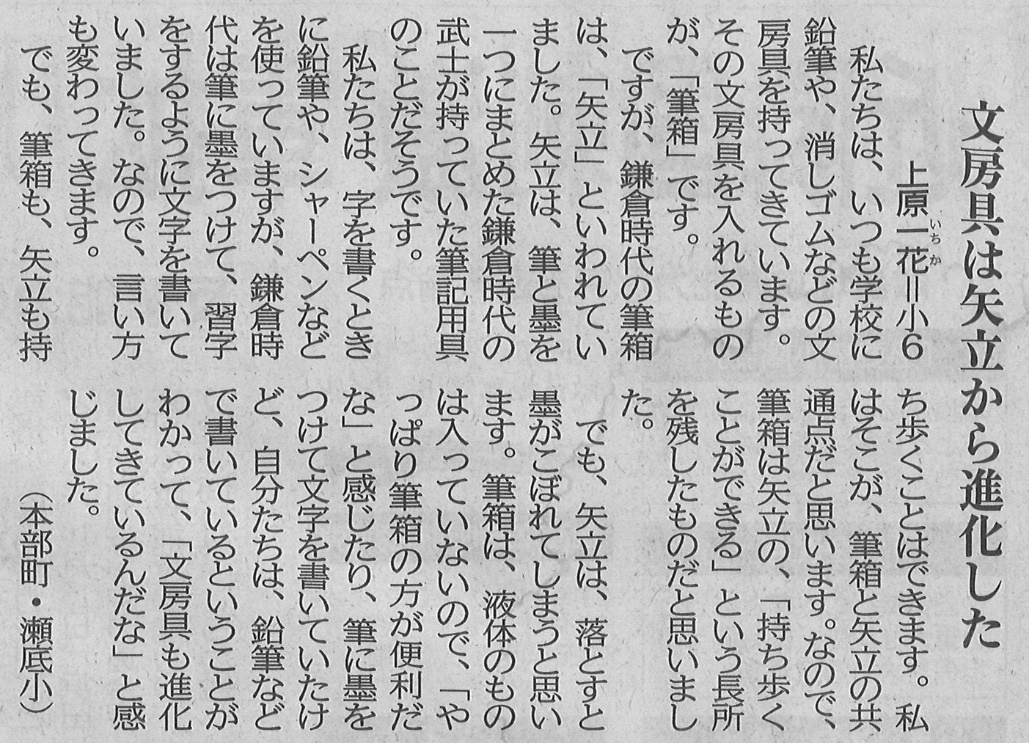 【沖縄タイムス　2022年11月13日（日）掲載】